DIY bluetooth Ferris Wheel Model LED Light KitCircuit schematic: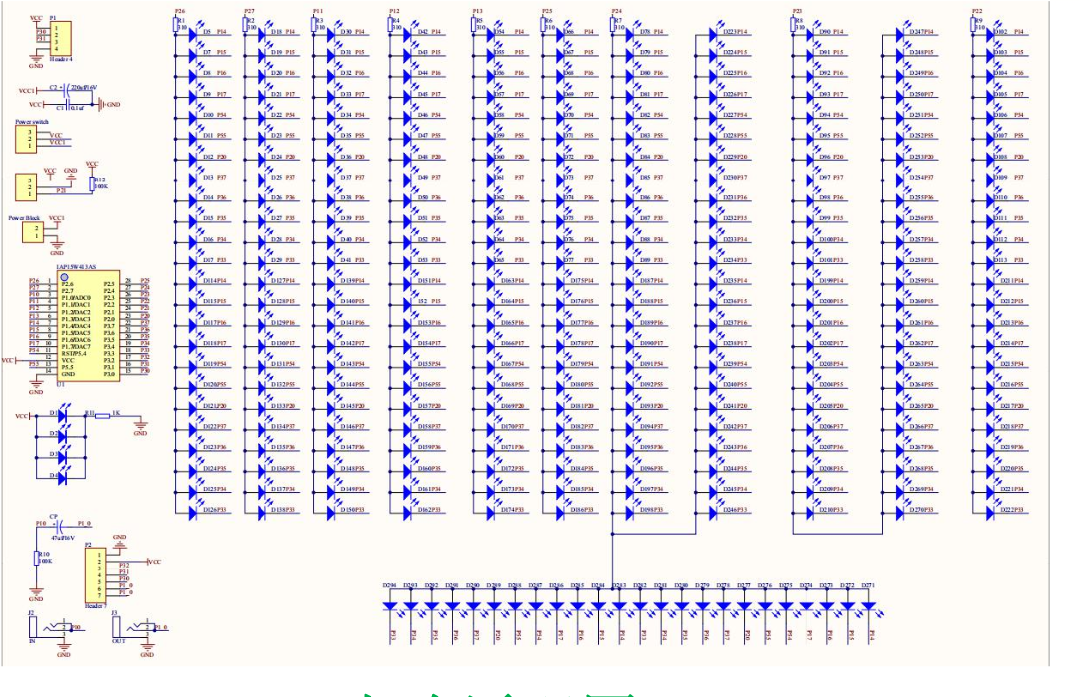 First solder the 3mm LEDs, note about the LED polarity: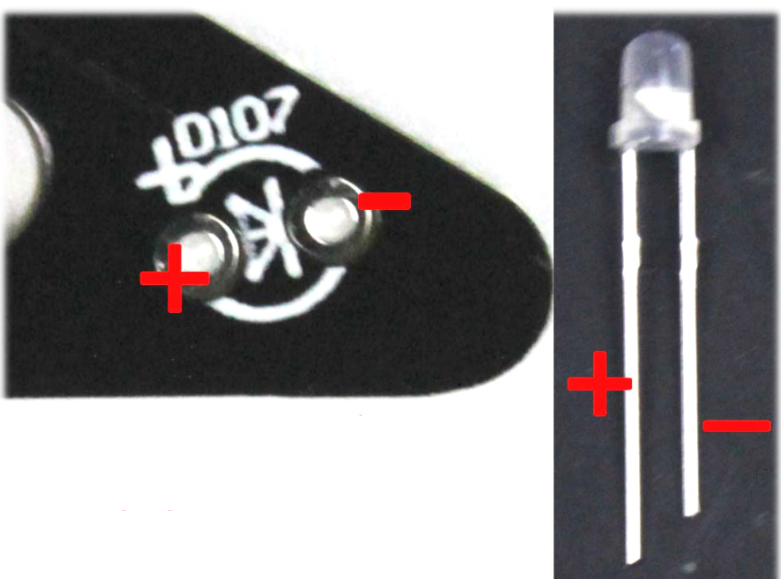 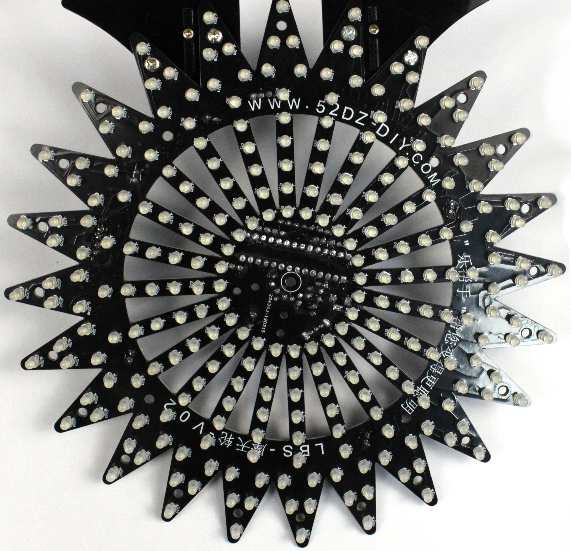 Solder 4 Colorful flashing lights: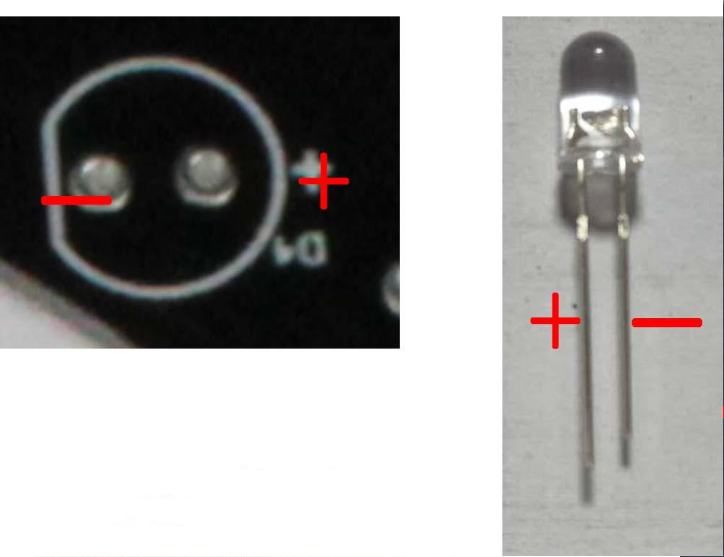 3.solder the resistor: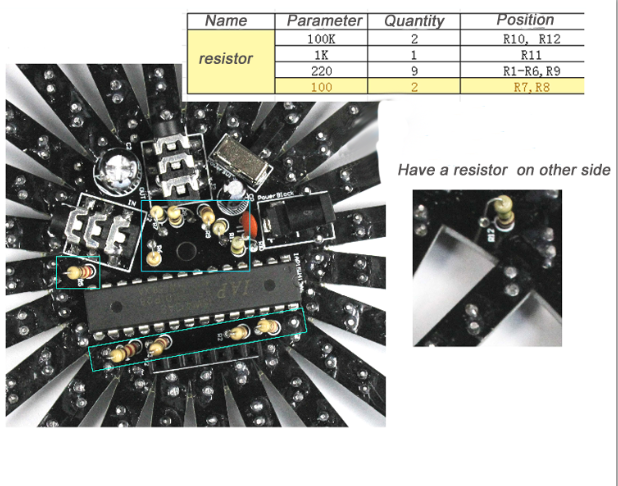 4.Solder ceramic capacitors, switches, IC holders and patch audio holders: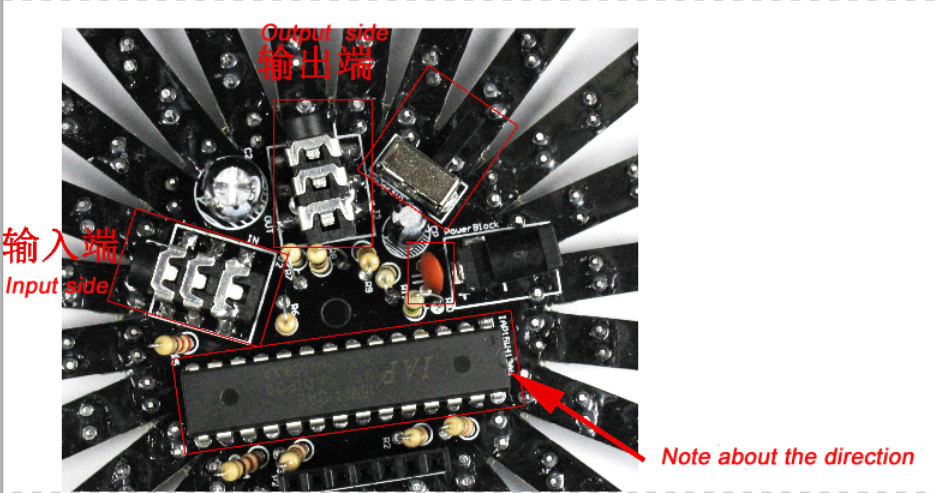 Solder electrolytic capacitor, 7p female (to bluetooth module,the red frame do not need to use),power adapter do not need to solder here.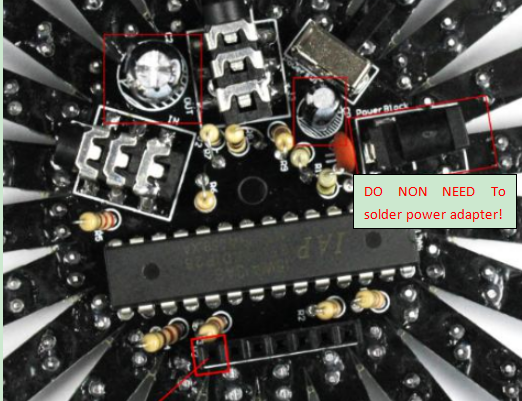 6.Solder infrared receiver and 4p bending pin: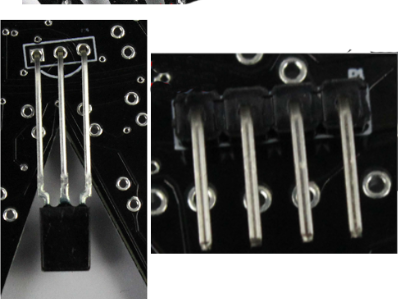 Please check if the LED is working properly after soldering.Test LED method: Test with remote 2 and 5 buttons, + and - buttons are layer and column conversion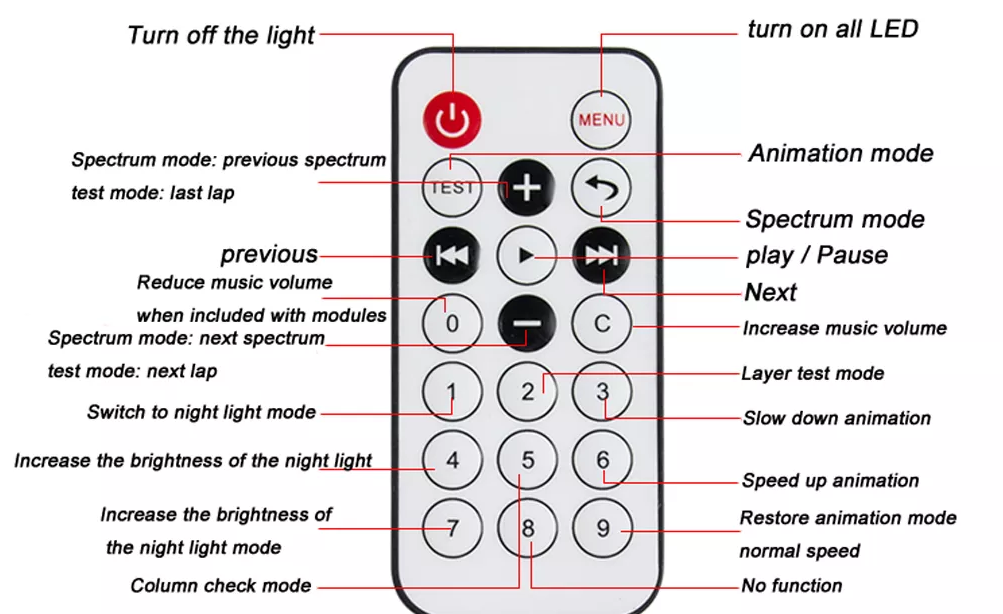 Install frame: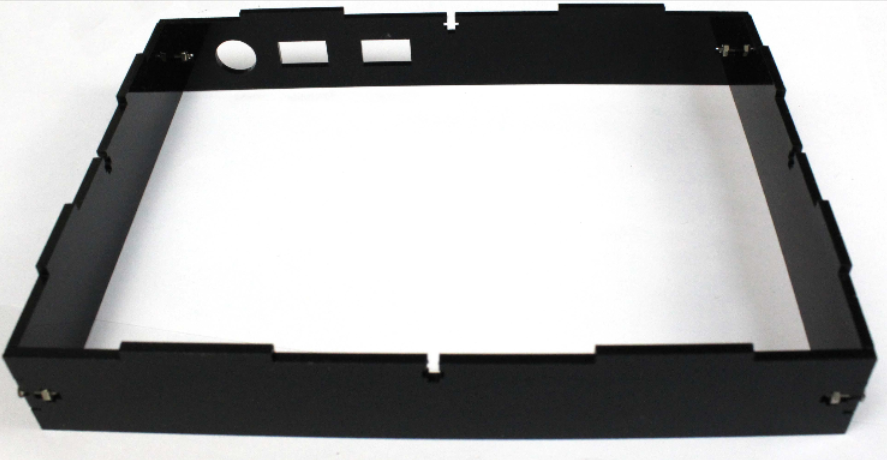 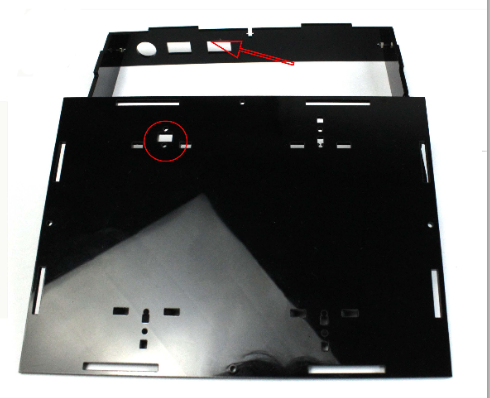 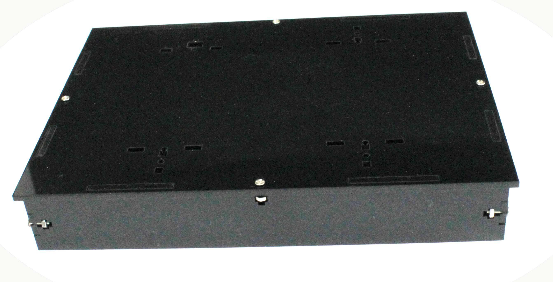 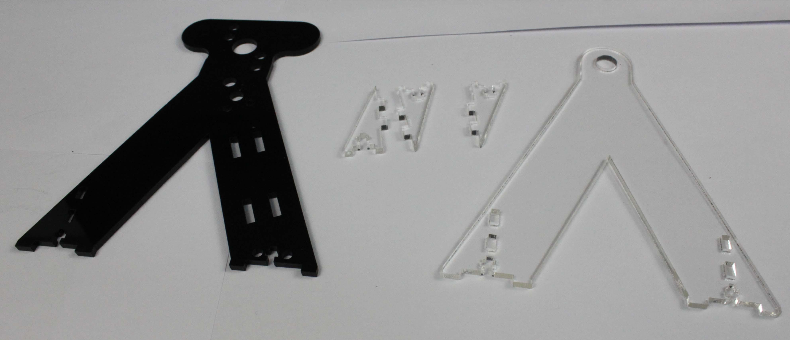 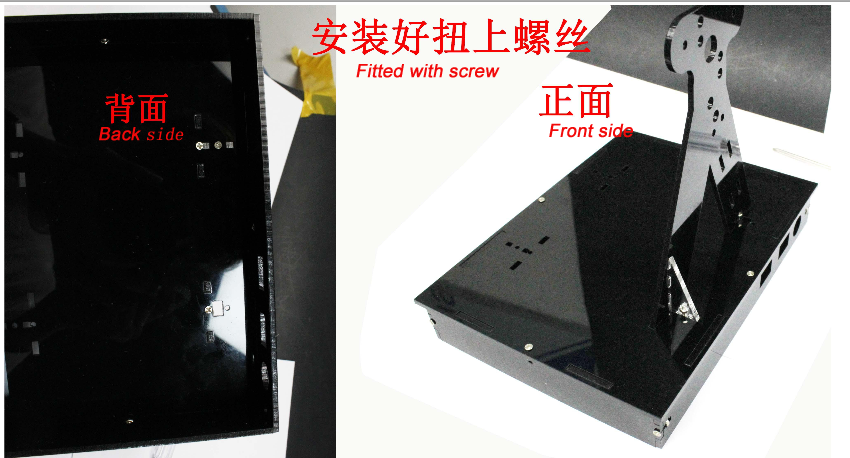 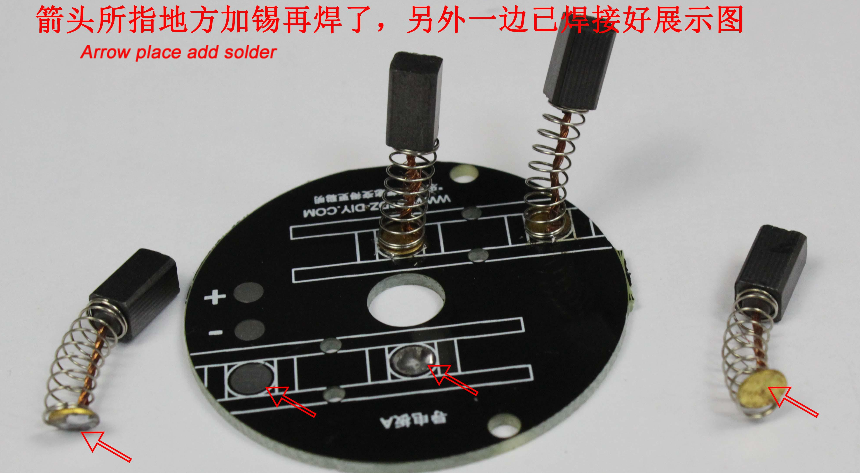 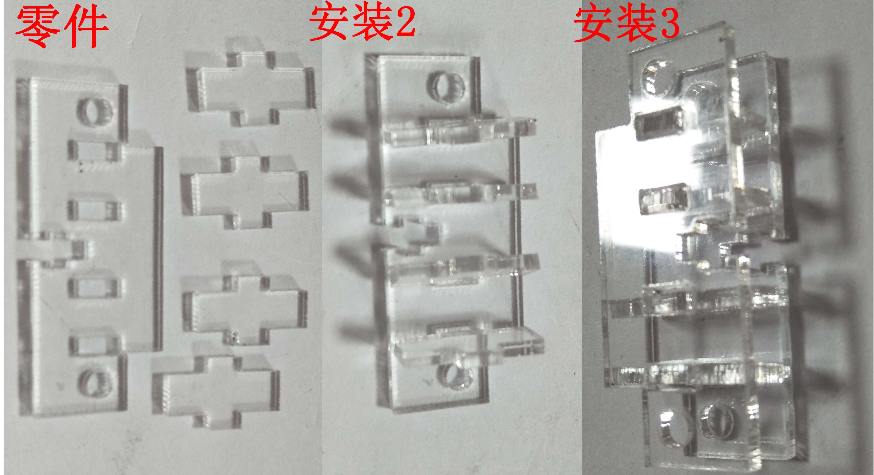 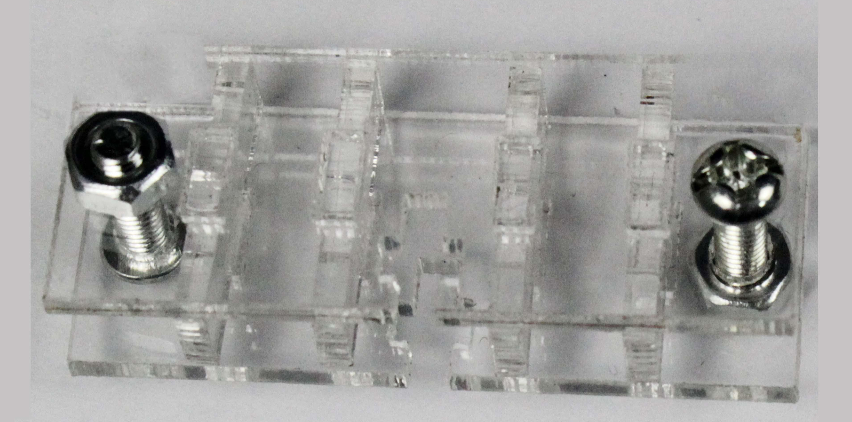 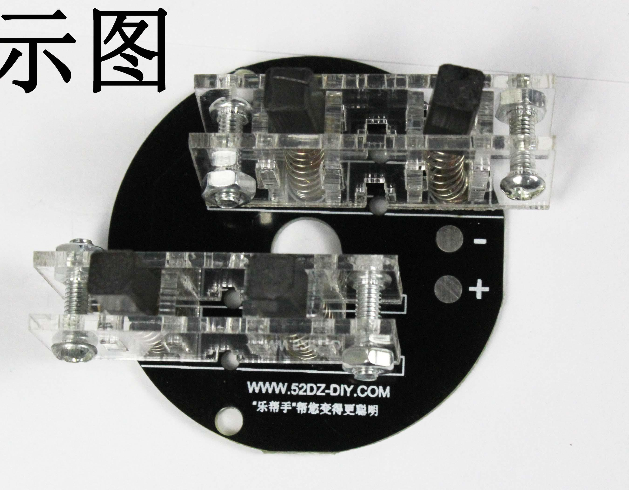 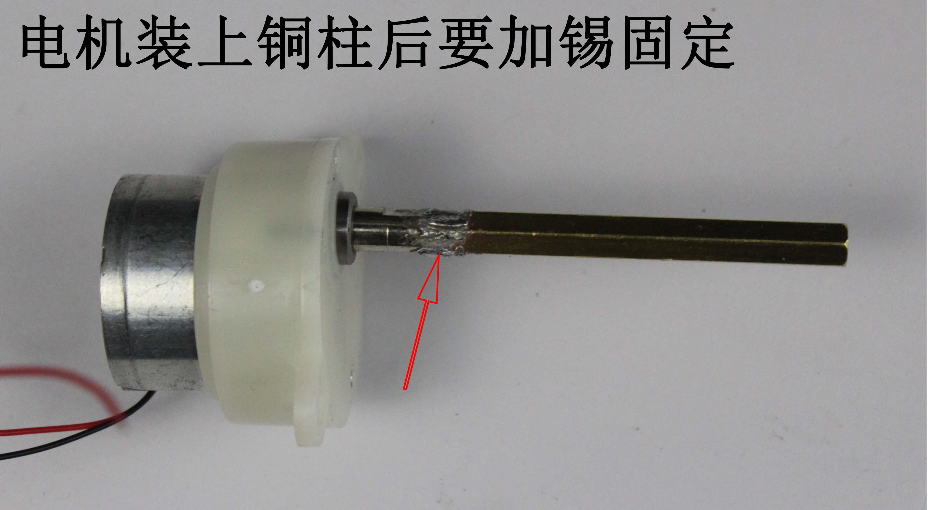 Install to the Y shape shell: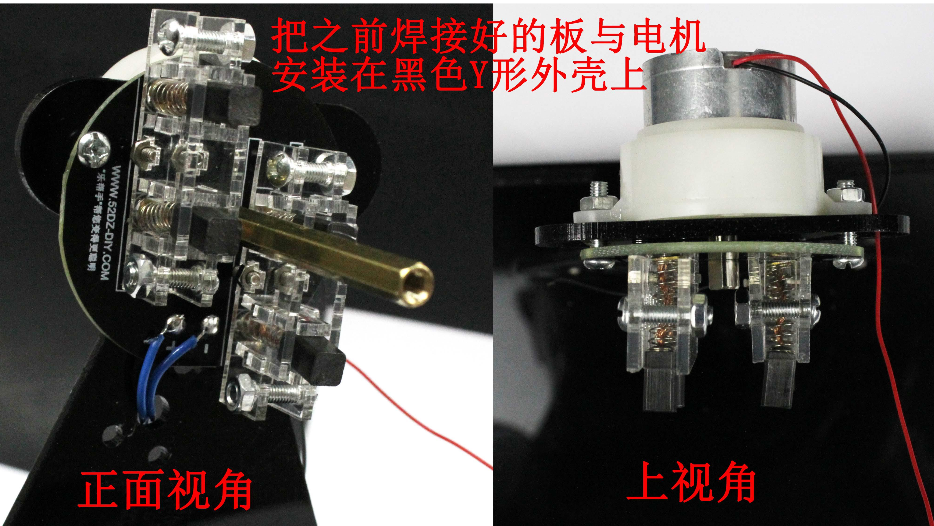 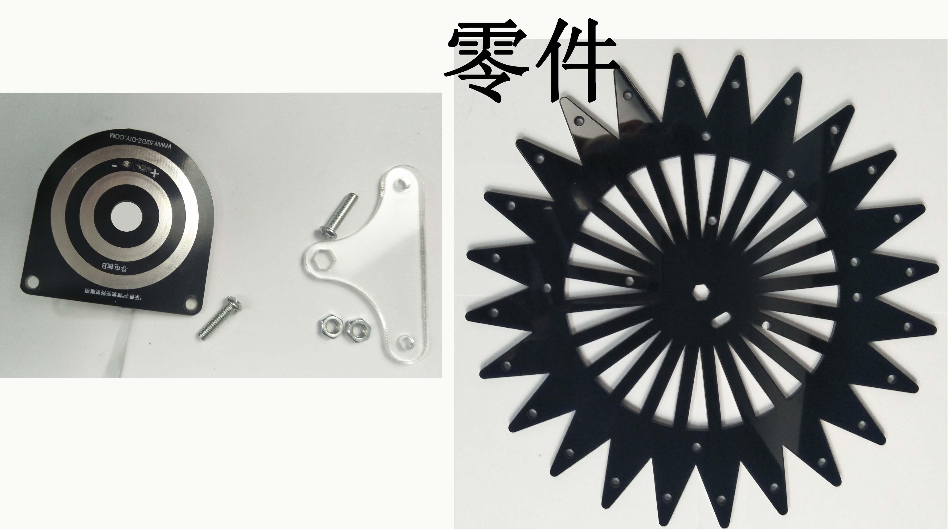 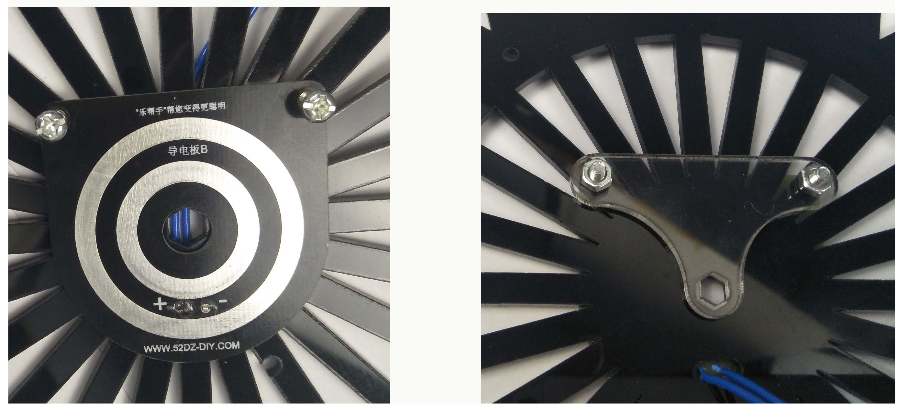 Install speaker: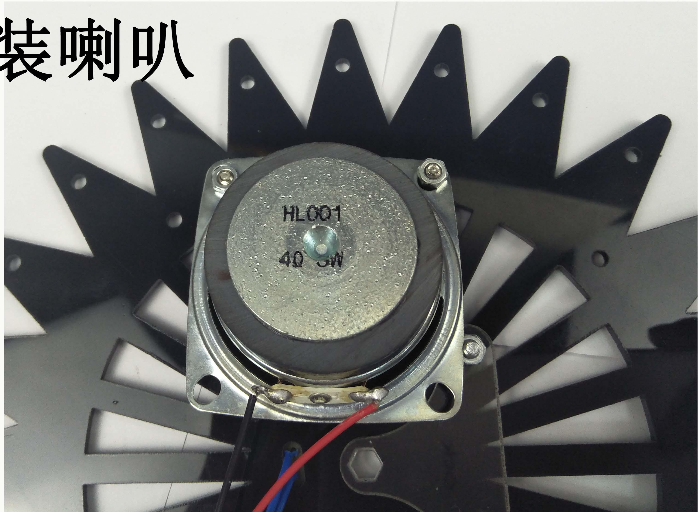 Install M3*30 pillar: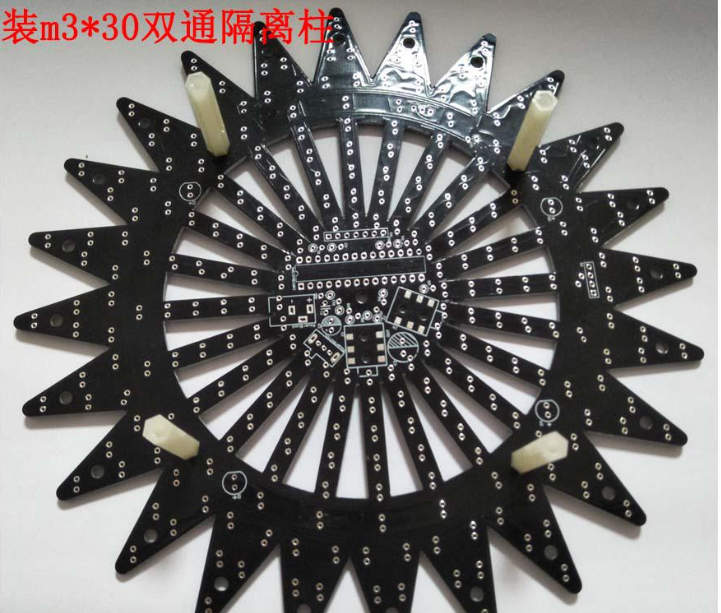 Lead out to the switch: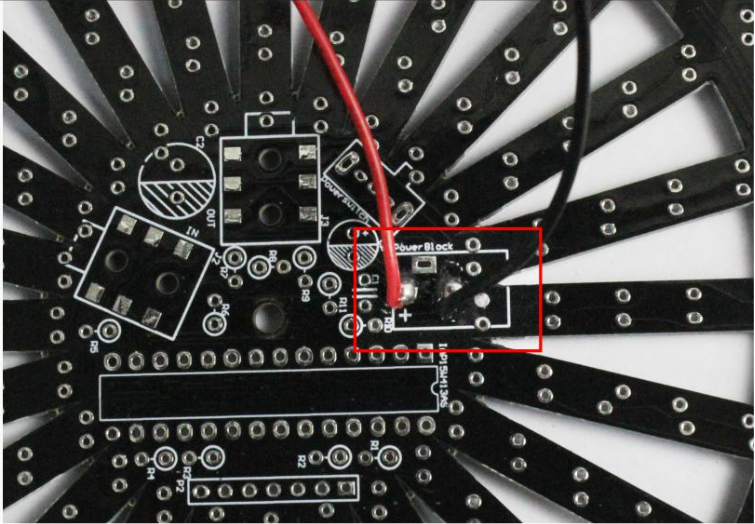 Install switch, 3.7V lithium battery (self-prepared, fixed with double-sided tape)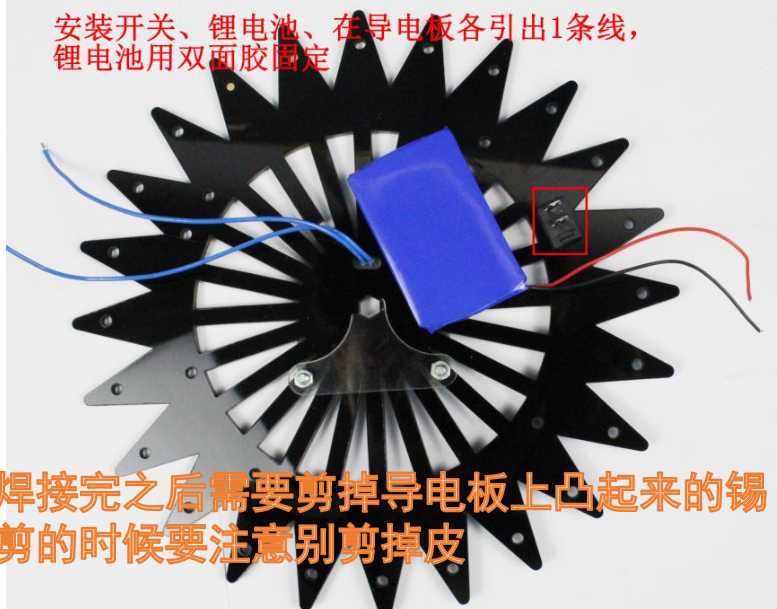 Power adapter + to the position 2 of the switch, battery and Conductive plate positive electrode to the position 1.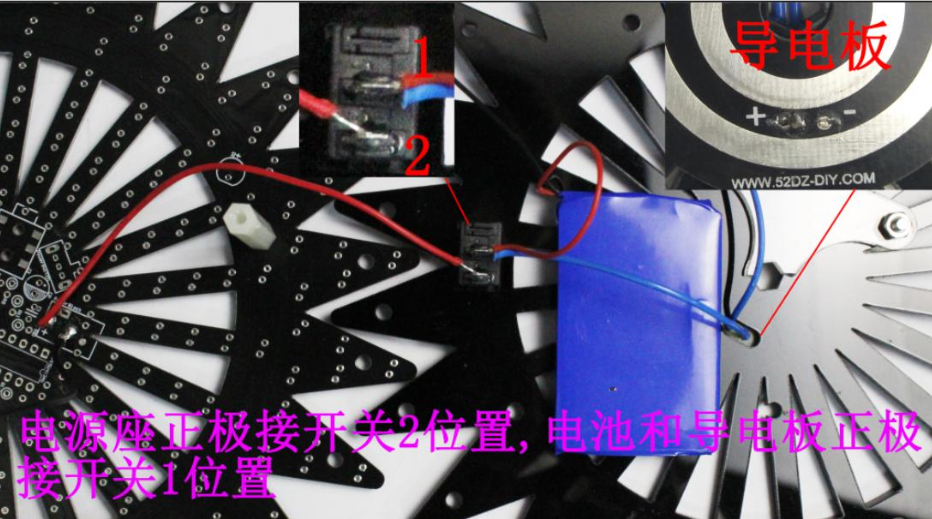 Finally, connect the power adapter,battery and Conductive plate negative electrode together, and use electrical tape stick there.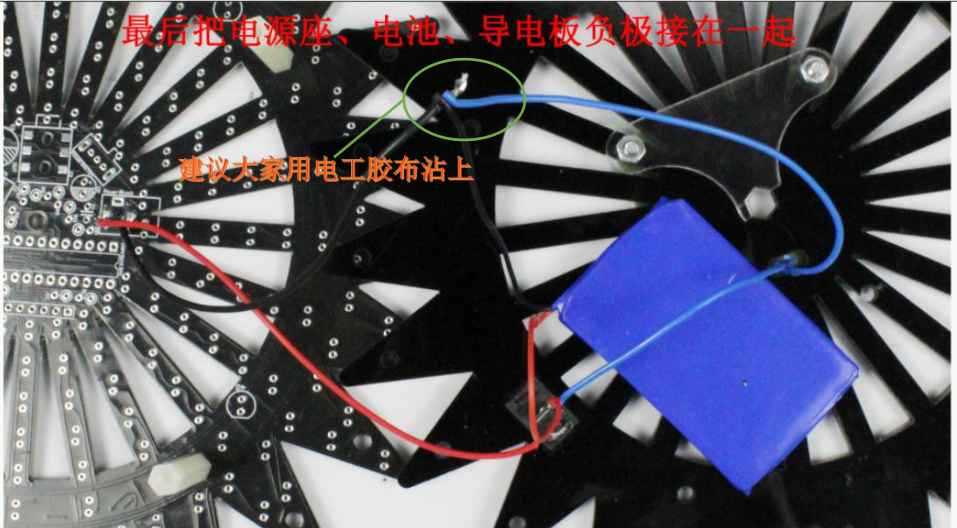 Install together: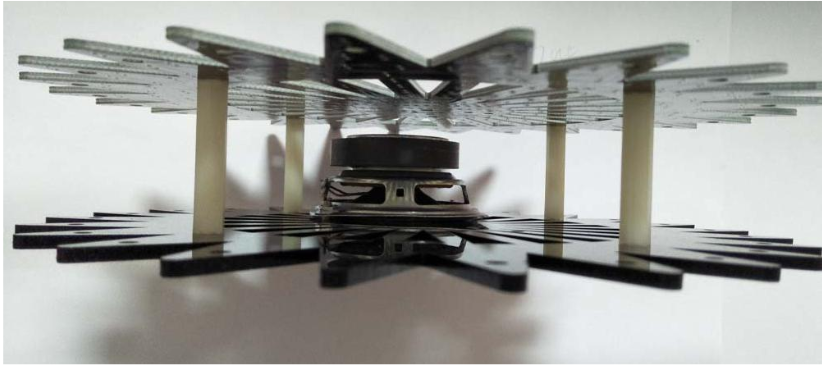 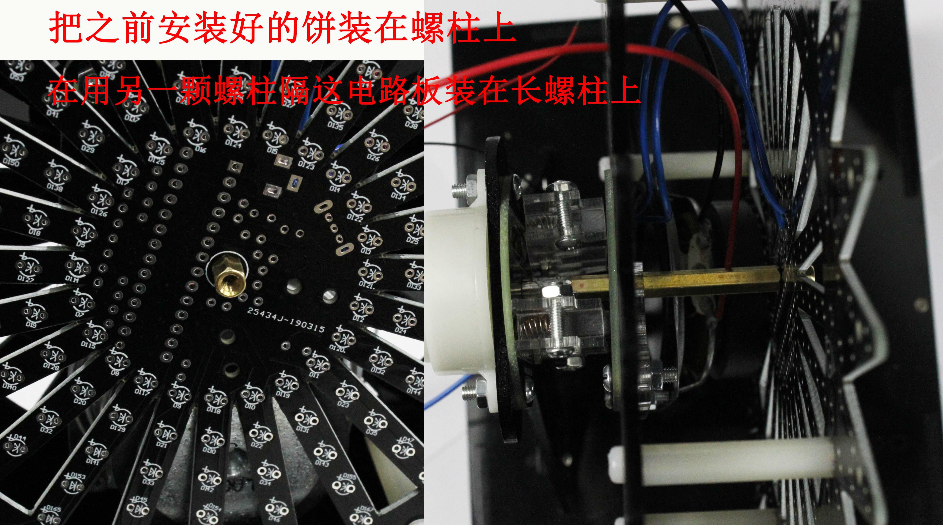 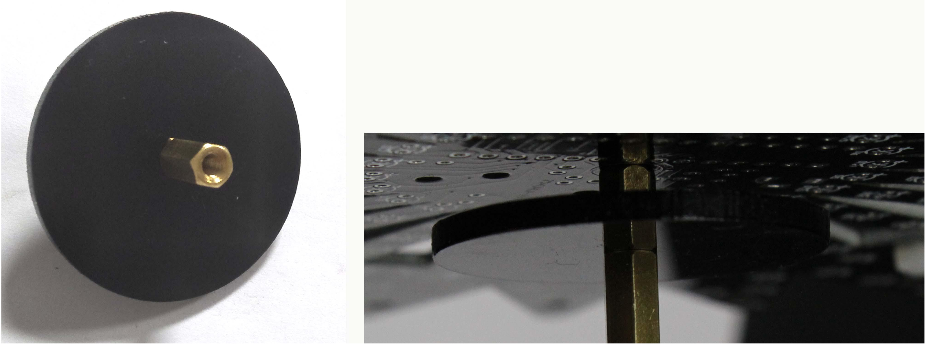 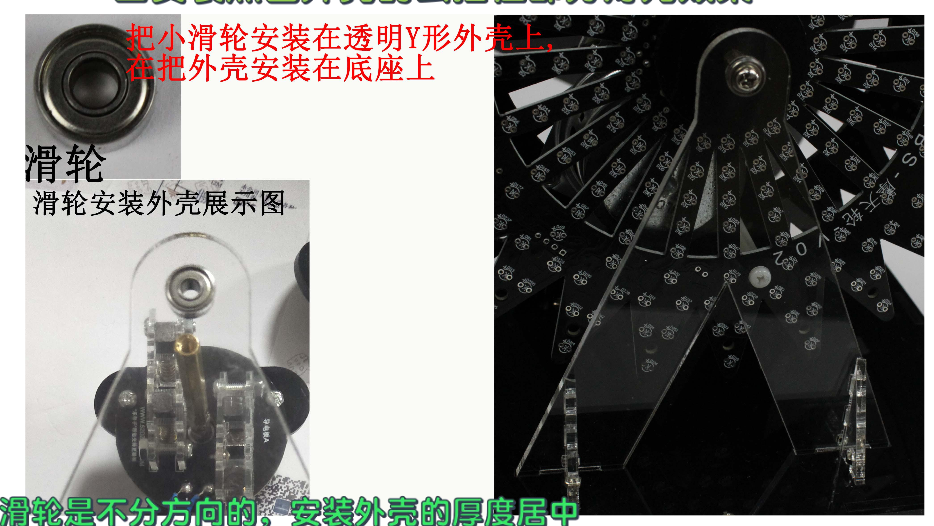 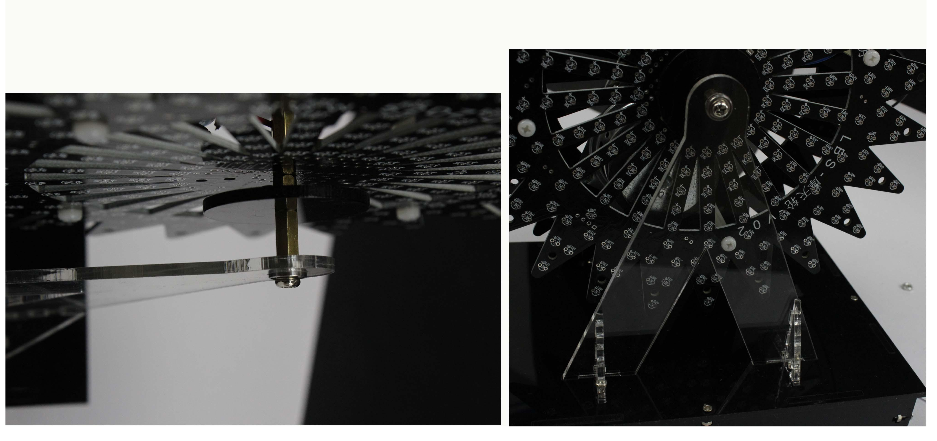 Motor  red line connect to switch position 2 , brown line to the position 1.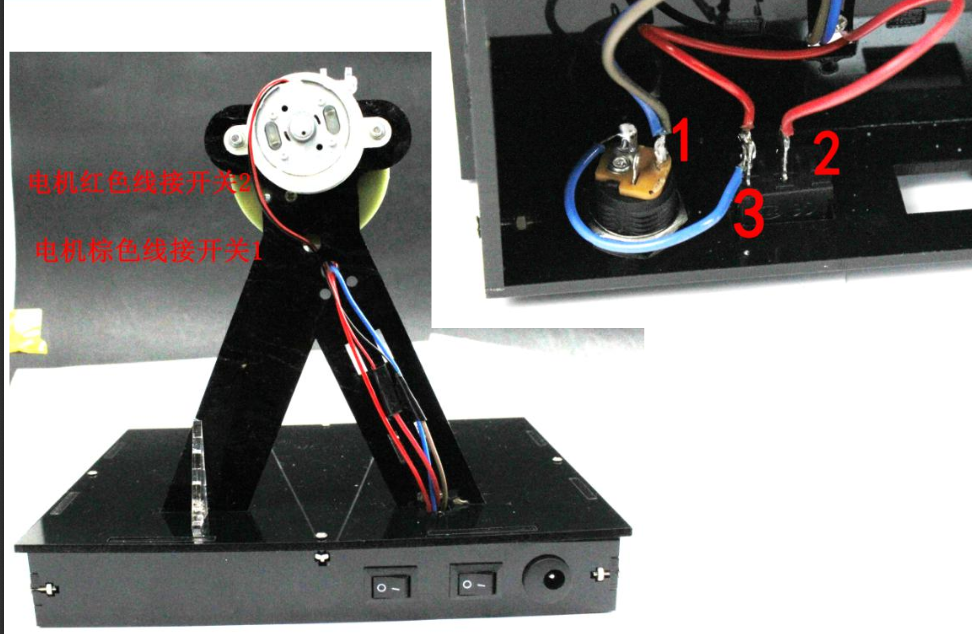 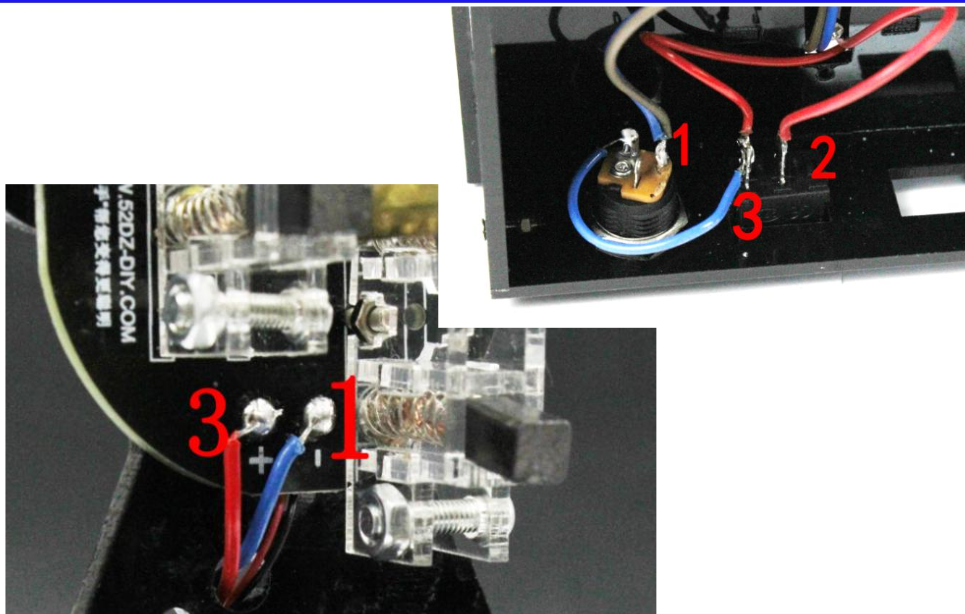 